 Aprendizaje Extendido en el Hogar: 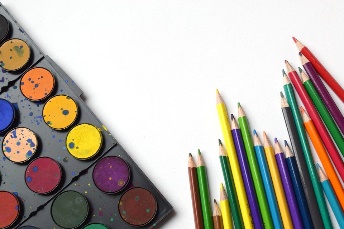 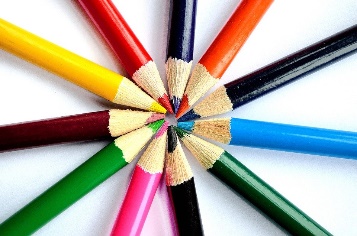     Menú 4 Oportunidades de ArteKindergartenDibuja una ardilla asando un malvavisco en una fogata.Dibuja un taco andante. Agregue un poco de color con crayones, marcadores o lápices de colores. Luego escribe una historia corta sobre Walking Taco.1er GradoBúsqueda del tesoro de formas: encuentra un objeto en tu hogar para todas las formas enumeradas.Formas: Círculo, Cuadrado, Rectángulo, Triángulo, Óvalo, Rombo (Diamante), Hexágono, Octágono y PentágonoUsando una de las formas geométricas que encontraste en tu búsqueda del tesoro, crea una imagen. Puede usar más de una forma en su diseño.2do GradoDibújate como un superhéroe. Dese un nombre de superhéroe. Escribe qué poderes de superhéroe tienes.Dibuja un pulpo con cucharas para las piernas que intentan comer un plato de espagueti y albóndigas.3er GradoDiseña un cofre del tesoro. Abre el mismo cofre del tesoro con lo que quieras encontrar en un cofre del tesoro.Diseña un mapa del tesoro donde puedas enterrar tu cofre del tesoro.4to GradoDibuja un mapa de tu vecindario. Asegúrese de agregar árboles, calles, entradas y patios. Agregue color con crayones, marcadores o lápices de colores.Dibuja el interior de una habitación en tu casa.5to GradoDibuja tu nombre en burbuja o letras mayúsculas. Diseña cada letra usando líneas y formas. Agregue un poco de color con crayones, marcadores y lápices de colores.Crea un juego de mesa: dibuja tu propio diseño de mesa en una hoja de papel o cartón. Haz lo mismo para tus piezas de juego. Añade un poco de color. ¿Cómo llamarás a tu juego? Después de diseñar tu juego, escribe las instrucciones y reglas para jugar en una hoja de papel separada.